	Перевод с английского и корейского языков на русский язык
Центр голоса ЕсонИнститут медицины исполнительского искусства638-13 Строение Ssangbong, 2 этажSinsadong GangnamguСеул, 135-896, Южная Корея.Тел: 02-3444-0550Факс: 02-3443-26211. 	Информация о пациенте	Медицинская организация №: 201621606	Дата посещения: 12 июля 2016	Имя:	Дата рождения: 28 июля 20082. 	Конечный диагноз	1) Рецидивирующий респираторный папилломатоз	2) Мембрана передней части голосовой щели3. 	Анамнез	15 микроларингоскопических операций с 2011 года в Москве.	Регулярные инъекции интерферона и цидофовира в гортань4. 	Результаты клинических исследованийОсновными жалобами пациентки были дисфония, напряженный и с придыханием голос при разговоре. Она перенесла 15 микроларингоскопических операций в период с августа 2011 года в Москве. Однако, в последнее время названные выше симптомы не исчезли. Пациентка сообщает о периодически возникающих трудностях при дыхании. В остальном (по другим показаниям) пациентка здорова.Мы провели ларингоскопическое обследование, ларингеальные функциональный анализ, стробоскопическое исследование гортани, анализ голоса. Стробоскопия показала поверхностный папилломатоз, переходящий на надгортанный хрящ, истинные и ложные голосовые складки с обеих сторон, переднюю комиссуру гортани, подголосовую полость и заднюю комиссуру гортани с обеих сторон. На срединной доле надгортанника выраженный отек слизистой. Передняя мембранная часть голосовой щели, межхрящевая часть задней части гортани и обе черпало-надгортанные складки в хорошем состоянии. Выявлен врожденный стеноз гортани средней тяжести. Папилломатозные разрастания не были обнаружены на боковой стенке глотки и задней поверхности перстневидного хряща в частях гортани.Тел Факс Email 5. 	Лечение13 июля 2016 года была проведена микроларингоскопическая операция по удалению папилломатозных разрастаний с использованием PDL лазера. Для предотвращения повторного склеивания в надгортаннике, области голосовой щели и подголосовой области 18 и 22 июля 2016 года микроларингеальная санация (удаление некротических тканей) с применением PDL лазера (импульсного лазера).Пациентке рекомендовано соблюдать голосовой покой и ограничения в течение 8 недель после операции. Впоследствии нужно продолжать соблюдать голосовую гигиену на протяжении 4 месяцев. Я бы порекомендовал каждый месяц проводить ларингеальное фиброларингоскопическое исследование и настоятельно советую снова посетить наш центр для проведения повторной операции до конца октября 2016 года.Так как после операции пациенту требуется специальный уход, детей младшего возраста должен сопровождать один из родителей. В случае данного пациента, сопровождение ее матерью было необходимо.Подпись врача:          , Доктор медицины, Доктор философии	      <Подпись>Адьюнкт-профессор Центр голоса и медицины исполнительского искусстваОтоларингологическое отделение – Хирургия головы и шеиКатолический университет Кореи, Медицинская школаИнститут медицины исполнительского искусстваЦентр голоса Есон638-13 Строение Ssangbong, 2 этаж. Sinsadong GangnamguСеул, 135-896, Южная Корея.Тел: 82-2-3444-0550        Факс: 82-2-3443-2621<Печать: <Фамилия, имя.>.>Дата выдачи: 25 июля 2016 Страница 2	Переводчик	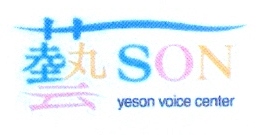 Медицинская справка 638-13 Строение Ssangbong, Этаж 2, Sinsadong Gangnamgu, Сеул, 135-896